  Федеральный закон от 2 января 2000 г. N 29-ФЗ "О качестве и безопасности пищевых продуктов" (с изменениями и дополнениями)Развернуть Глава I. Общие положения (ст.ст. 1 - 5)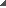 Статья 1. Основные понятияСтатья 2. Правовое регулирование отношений в области обеспечения качества и безопасности пищевых продуктовСтатья 2.1. Принципы здорового питанияСтатья 3. Обращение пищевых продуктов, материалов и изделийСтатья 4. Обеспечение качества и безопасности пищевых продуктов, материалов и изделийСтатья 5. Информация о качестве и безопасности пищевых продуктов, материалов и изделий Глава II. Полномочия Российской Федерации в области обеспечения качества и безопасности пищевых продуктов (ст.ст. 6 - 8)Статья 6. Полномочия Российской Федерации в области обеспечения качества и безопасности пищевых продуктовСтатья 7 (утратила силу)Статья 8 (утратила силу) Глава III. Государственное регулирование в области обеспечения качества и безопасности пищевых продуктов (ст.ст. 9 - 14)Статья 9. Государственное нормирование в области обеспечения качества и безопасности пищевых продуктов, материалов и изделийСтатья 10 (утратила силу)Статья 11 (исключена)Статья 12. Подтверждение соответствия пищевых продуктов, материалов и изделий обязательным требованиям нормативных документовСтатья 13. Государственный надзор в области обеспечения качества и безопасности пищевых продуктов, материалов и изделийСтатья 14. Мониторинг качества и безопасности пищевых продуктов, здоровья населения Глава IV. Общие требования к обеспечению качества и безопасности пищевых продуктов (ст.ст. 15 - 25)Статья 15. Требования к обеспечению качества и безопасности пищевых продуктовСтатья 16. Требования к обеспечению качества и безопасности новых пищевых продуктов, материалов и изделий при их разработке и постановке на производствоСтатья 17. Требования к обеспечению качества и безопасности пищевых продуктов, материалов и изделий при их изготовленииСтатья 18. Требования к обеспечению качества и безопасности пищевых продуктов при их расфасовке, упаковке и маркировкеСтатья 19. Требования к обеспечению качества и безопасности пищевых продуктов, материалов и изделий при их хранении и перевозкахСтатья 20. Требования к обеспечению качества и безопасности пищевых продуктов, материалов и изделий при их реализацииСтатья 21. Требования к обеспечению качества и безопасности пищевых продуктов, материалов и изделий, ввоз которых осуществляется на территорию Российской ФедерацииСтатья 22. Требования к организации и проведению производственного контроля за качеством и безопасностью пищевых продуктов, материалов и изделийСтатья 23. Требования к работникам, осуществляющим деятельность, связанную с обращением пищевых продуктовСтатья 24. Требования к изъятию из обращения некачественных и (или) опасных пищевых продуктов, материалов и изделийСтатья 25. Требования к экспертизе, утилизации или уничтожению некачественных и (или) опасных пищевых продуктов, материалов и изделий, изъятых из обращения Глава IV.1. Организация питания детей (ст.ст. 25.1 - 25.3)Статья 25.1. Требования к обеспечению качества и безопасности пищевых продуктов для питания детейСтатья 25.2. Организация питания детей в образовательных организациях и организациях отдыха детей и их оздоровленияСтатья 25.3. Нормирование обеспечения питанием детей в организованных детских коллективах Глава IV.2. Организация качественного, безопасного и здорового питания отдельных категорий граждан (ст.ст. 25.4 - 25.6)Статья 25.4. Особенности качественного, безопасного и здорового питания пациентов медицинских организацийСтатья 25.5. Особенности организации питания лиц пожилого возраста, лиц с ограниченными возможностями здоровья и инвалидовСтатья 25.6. Особенности организации питания работников, занятых на работах с вредными и (или) опасными условиями труда Глава V. Ответственность за нарушение настоящего Федерального закона (ст.ст. 26 - 29)Статья 26 (утратила силу)Статья 26.1 Ответственность за нарушение настоящего Федерального законаСтатья 27 (утратила силу)Статья 28 (утратила силу)Статья 29. Ответственность должностных лиц органов государственного надзора Глава VI. Заключительные положения (ст. 30)Статья 30. Введение в действие настоящего Федерального законаФедеральный закон от 2 января 2000 г. N 29-ФЗ
"О качестве и безопасности пищевых продуктов"С изменениями и дополнениями от:30 декабря 2001 г., 10 января, 30 июня 2003 г., 22 августа 2004 г., 9 мая, 5, 31 декабря 2005 г., 31 марта, 30 декабря 2006 г., 12 июня, 23 июля, 27 октября, 22, 30 декабря 2008 г., 28 декабря 2010 г., 18, 19 июля 2011 г., 31 декабря 2014 г., 13 июля 2015 г., 23 апреля 2018 г., 27 декабря 2019 г., 1 марта, 13 июля 2020 г.Принят Государственной Думой 1 декабря 1999 годаОдобрен Советом Федерации 23 декабря 1999 годаС 1 июля 2013 г. вступил в силу Технический регламент Таможенного союза "О безопасности пищевой продукции" (ТР ТС 021/2011), утвержденный решением Комиссии Таможенного союза от 9 декабря 2011 г. N 880См. комментарии к настоящему Федеральному законуПреамбула изменена с 1 мая 2020 г. - Федеральный закон от 1 марта 2020 г. N 47-ФЗСм. предыдущую редакциюНастоящий Федеральный закон регулирует отношения в области организации питания, обеспечения качества пищевых продуктов и их безопасности для здоровья человека и будущих поколений.См. комментарии к преамбуле настоящего Федерального законаИсполняющий обязанности
Президента Российской ФедерацииВ. Путин